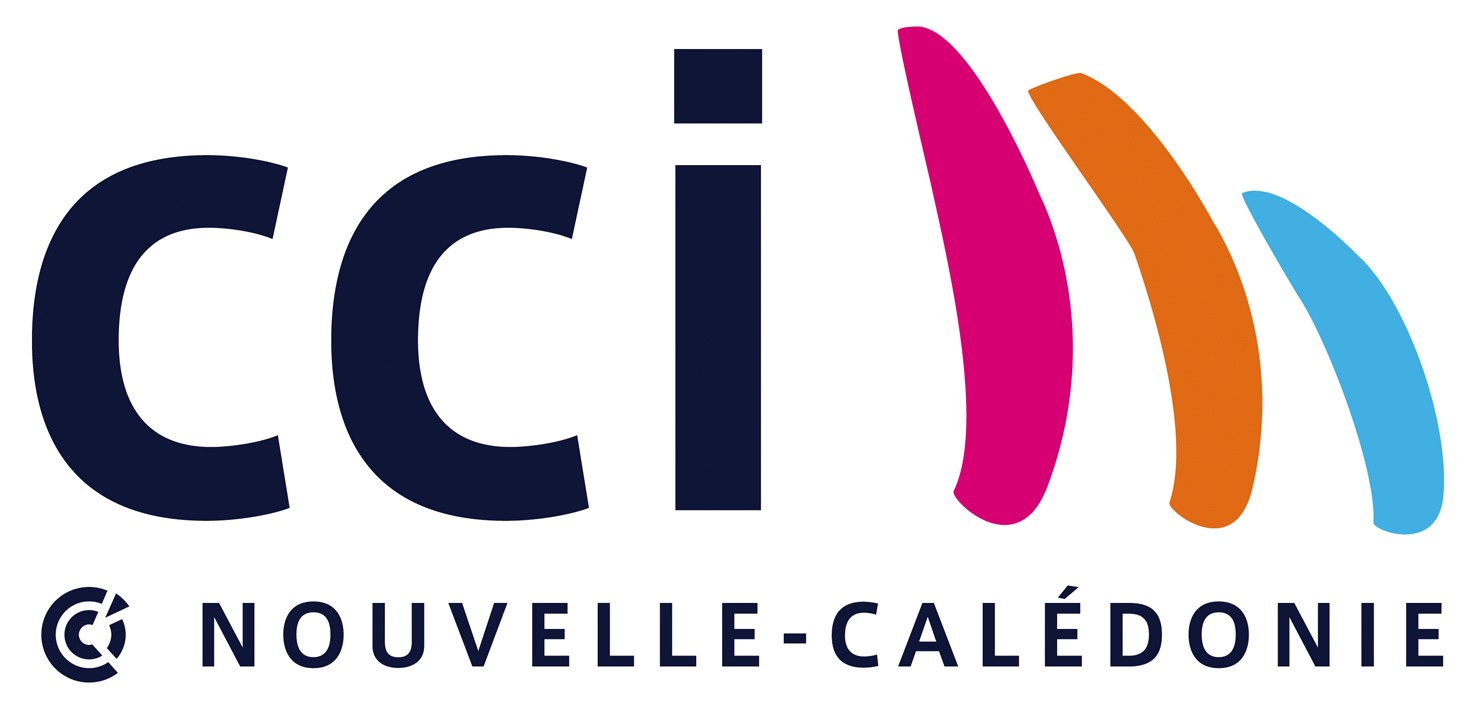 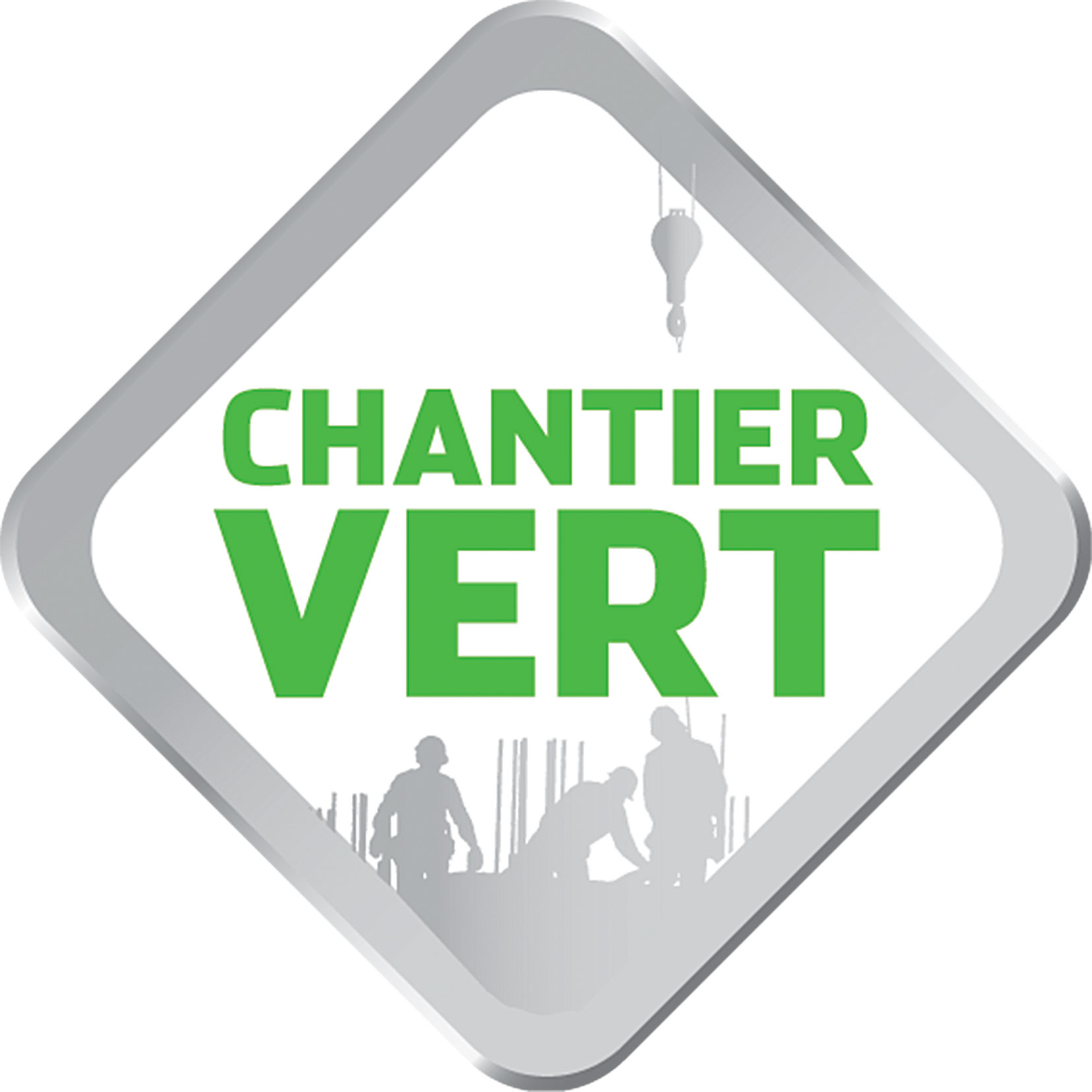 BILANDU CHANTIER VERT 	A remettre à la CCI en fin de chantier (Supprimer les tableaux optionnels que vous ne souhaitez pas renseigner)A REMPLIR OBLIGATOIREMENTDates réelles :							Début chantier :					Fin chantier :Budget :Opération globale (hors foncier) : Travaux : Surface :SHON :Aménagée : Gestion des déchetsRemarques / commentaires : ……………………………………………………………………………………………………………………….Production de déchets*Détailler les données de production de déchets inertes (gravats/déblais de terrassement) si possible. Sinon renseigner la donnée totale.Consommations – A compléter si objectif choisi dans la charte d’engagementRemarque : détailler si possible par phase.Coûts associés à la mise en œuvre de préconisations environnementalesSi possible, différencier les coûts environnementaux liés aux prescriptions réglementaires et les surcoûts directement liés à la charte chantier vert.Coût par surface : ……. F/m2SHONProportion des coûts associés à la mise en œuvre des préconisations environnementales par rapport :Au montant de l’opération globale : ….. %Au montant des travaux : …… %RENSEIGNEMENTS OPTIONNELSDétails des coûts associés à la mise en œuvre de préconisations environnementalesSuivi du chantier vertAspects qualitatifsBILAN CCIDI (gravats hors déblais)DI (déblais de terrassement)DNDDDMETAUXType de contenantNom du prestataire de collecteNom du prestataire de traitementDI (gravats hors déblais)*DI (déblais de terrassement)*DNDDDMETAUXDétail des déchetsTOTAL (T)TOTAL (m3)Ratios (Kg/m2 SHON)ConsommationsEAU (m3)ELECTRICITE (kWh)CARBURANT (L)Groupe électrogèneTOTALERatio (quantité/m2 SHON)Phase GOePhase SOeEssais techniquesDésignationDétailsCouts (XPF)Mission de pilotage environnemental du chantierMise en œuvre par les entreprisesExemple : Ligne N°1 DPGF/BPU : Gestion des déchets :StockageCollectetraitementMise en œuvre par les entreprisesExemple : Ligne N°2 DPGF/BPU : Aménagements (voie décrottage, bassin de décantation,…)Mise en œuvre par les entreprisesExemple : Ligne N°3 DPGF/BPU(somme XPF)Principaux postesDétailsCouts (XPF)Sensibilisation – Suivi par l’entrepriseGestion des déchetsGestion des eaux de ruissellementGestion des laitancesVoie de décrottageGestion des eaux de nettoyage des peinturesMatériel de préventionAutre(somme XPF)ThématiqueNombreActions de sensibilisation Visites de suivi/contrôle + CR/PV Non-conformités Pénalités appliquéesAutreRéussites et points positifsDifficultés et points à améliorer